The 2016 Burlington OpenHosted by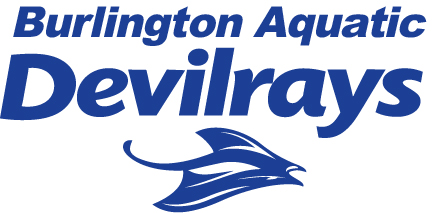 November 4 to 6, 2016DATE:                      November 4-6, 2016HOSTEDBY:           Burlington Aquatic DevilraysLOCATION:             Burlington Centennial Pool, 5151 New Street, Burlington, ONFACILITY:               6 Lanes, 25 meters with Colorado 6  Electronic Timing SystemMEETFORMAT:     All events will be timed finals.  Sessions limited to 4.5 hours maximum. ENTRY FEE:          $10.50perindividual entry and $14 per 800m and relay entry. HST is included in the fee.Deck entry fee $12.50 per individual entry and $16 per 800m and relay.Entry fees are processed based on entries submitted by the scratch deadline, regardless of whether the swimmer competes or not.SCHEDULE OF SESSIONS:**Note:  Upon completion of the 800 free in Session 1, a second 30 minute warm up will be held for those swimming the 400 IMAWARDS:                Medals will be awarded to the top three swimmers in each individual event.  There will be no awards for relays	Age groups for awarding medals will be as follows:		Girls:	10 & under, 11, 12, 13, 14, 15 & over.		Boys:	10 & under, 11, 12, 13, 14, 15 & over. AGE UP DATE:       Ages submitted are to be as November 4, 2016.COMPETITION COORDINATOR:   Dennis ReintjesMEETMANAGER:  Paige Werner  paigescakes8@gmail.comOFFICIALS:             Officials registered with Swim Canada are invited to assist at the meet. If anyone is interested in officiating please send an email to the Officials Chair at officials@burlingtondevilrays.ca.   Please advise if an evaluation is requested and/or if a particular position is preferred.Refreshments will be provided to all officials working at the meet.COMPETITION RULES:      Sanctioned by Swim Ontario.                                              All current Swimming/Natation Canada (SNC) rules will be followed. Please note that Swimming Canada Competition Warm-Up Safety Procedures will bein effect. Swimmers witnessed by a Safety Marshal diving or entering the water in a dangerous fashion may be removed without warning from their first individual event following the warm-up period in which the violation occurred. The full document can be viewed HERE.Only FINA approved swimwear is allowed in competition as per GR 5.  The full details can be viewed HERE. ENTRIES:                Entry deadline- midnight Friday October 21Scratch deadline- midnight Friday October 28	Deck entries will be permitted only with special permission and will only be consideredifmade30 minutes prior to the start of the session.	Entry must be accompanied with a valid proof of SNC registration number, birth date and payment.	Deck entries will be accepted for empty lanes only –no new  heat will be created.There is a limit of 3 individual events per swimmer per session.	Meet Management reserves the right to combine any events as necessary and limit entries if events are oversubscribed. All entries must be submitted electronically via www.swimming.ca .   No                       entries will be accepted directly by meet management.	All entries must include valid 9digit Swimming Canada registration numbers and birthdates.Entries are not considered accepted until confirmed by meet management.ELIGIBILITY:           All athletes registered as Competitive swimmers with SNC, or any other                                               amateur swimming organization recognized by FINA.  A valid SNC registration number is required for all Canadian swimmers, and entries without a SNC registration number will be declined entry.All entries must have seeded times. Entries will not be accepted with NT’s.Meet Management reserves the right to limit individual swims per session and to limit heats if necessary to keep session times to within 4.5hours.Foreign competitors are welcome, subject to the provisions below. SEEDING:                 Seeding will be in order of times entered, as converted pursuant to the conversion as per meet package, followed by swimmers entered with NT (no times).SCRATCHES:          Scratches are to be made at the clerk of course desk 30 minutes prior to the start of each session.MIXED-GENDER:     Not withstanding Rule SW10.1, due to facility and time limitations, swimming separated by gender would not permit all swims to be completed while offering reasonable opportunities to swim for all participants, and in particular on an equitable basis for swimmers of each gender.In the event that mixed gender swims are permitted pursuant to this policy, the results will be posted separately by the gender of swimmers.FOREIGNCOMPETITORS:     All swimmers and coaches must be duly registered and residents of the governing body for which they are competing. All swimmers and coaches must be in good standing with their respective governing swim body.All swimmers and coaches must have primary residence within the province /state or country for which they claim registration. Proof of residency may be green card, student ID, driver’s license, college residence or other document as deemed acceptable by Swim Ontario and shall be submitted with the Proof of Residence and Registration Status form to Swim Ontario no later than 7 days prior to start of competition.COACH’SREGISTRATION:    Meet management will cross reference the list of coaches in attendance at this competition with the Swim Ontario Compliancy lists.  If a coach is not on this list, meet management is obligated to enforce the SNC policy and not permit that coach to attend meet.  Meet management will forward Swim Ontario a list of coaches who they have found to be in non-compliance.RULES/SAFETY:    S.N.C. warm up procedures will be in effect. Please read and adhere to the safety procedures.Coaches are responsible to inform their swimmers before arrival of the safety rules as contained in this package and to ensure their adherence and their swimmer’s disciplined behavior.Meet officials will provide a safe environment and an organized competition. We are not responsible for the supervision of the athletes during the competition, and especially during the session breakTIME SPLITS:         Coaches are required to make the request to the session referee or meet management on the “Official Split Request” form prior to the start of the session.The split for the lead-off leg in relays will still be regarded as an official split and therefore no request by coaches is needed for relays.MEETRESULTS:	Official Results will be posted within 48 hours of completion of the meet to www.swimming.caResults is also available through Live Resultshttp://results.teamunify.com/canbad/NOTES:                   Photographers must obtain consent from the meet manager prior to taking photos on deck. Only the official team photographer will be considered.SAFETY & LIABILITY:	Only participating swimmers, officials, certified registered coaches, and authorized people are allowed on deck.LIMITATIONOF LIABILITY:The Board, coaches, referees and members of the Burlington Aquatic Devilrays Club are committed to providing a safe environment and an organized competition. All reasonable precautions will be put in place to ensure the safety of all participants as outlined by Swim Canada. However , the Board, Coaches, Referees and members assume no responsibility for the supervision of the athletes during the competition, during the session breaks and especially at the completion of the session.Session #DateWarm UpStart1Friday November 4, 20164:00pm**4:30pm2Saturday November 5, 20167:00am7:45am3Saturday November 5, 201612:30pm1:15 pm4Sunday November 6, 20167:00am7:45am5Sunday November 6, 201612:30pm1:15pmSchedule of EventsSchedule of EventsSchedule of EventsSchedule of Events  Session 1 - Friday November 4, 2016 at 4:30 PM  (Boys and Girls Mixed)  Session 1 - Friday November 4, 2016 at 4:30 PM  (Boys and Girls Mixed)  Session 1 - Friday November 4, 2016 at 4:30 PM  (Boys and Girls Mixed)  Session 1 - Friday November 4, 2016 at 4:30 PM  (Boys and Girls Mixed)Event NumberAge groupEventEvent1Open800 Free(to be swum fastest to slowest)800 Free(to be swum fastest to slowest)**Upon completion of the 800 free, a second 30 minute warmup will be held for those swimming the 400 IM**Upon completion of the 800 free, a second 30 minute warmup will be held for those swimming the 400 IM**Upon completion of the 800 free, a second 30 minute warmup will be held for those swimming the 400 IM**Upon completion of the 800 free, a second 30 minute warmup will be held for those swimming the 400 IM2Open400 IM(to be swum fastest to slowest)400 IM(to be swum fastest to slowest)Session 2 –Saturday November 5, 2016 at 7:45 AM  (Boys and Girls Mixed)Session 2 –Saturday November 5, 2016 at 7:45 AM  (Boys and Girls Mixed)Session 2 –Saturday November 5, 2016 at 7:45 AM  (Boys and Girls Mixed)Session 2 –Saturday November 5, 2016 at 7:45 AM  (Boys and Girls Mixed)Event NumberAge groupEventEvent313& Over200 Free200 Free413& Over100 Breast100 Breast513& Over50 Free50 Free613& Over200 Back200 Back713& Over100 Fly100 Fly813& Over50 Back50 Back913& Over100 IM100 IM1013& Over4x50 Free Relay Boys4x50 Free Relay Boys1113& Over4x50 Free Relay Girls4x50 Free Relay GirlsSession 3 –Saturday November 5, 2016 at 1:15 PM  (Boys and Girls Mixed)Session 3 –Saturday November 5, 2016 at 1:15 PM  (Boys and Girls Mixed)Session 3 –Saturday November 5, 2016 at 1:15 PM  (Boys and Girls Mixed)Session 3 –Saturday November 5, 2016 at 1:15 PM  (Boys and Girls Mixed)Event NumberAge groupEventEvent1212& Under200 Free200 Free1312& Under100 Breast100 Breast1412& Under50 Free50 Free1512& Under200 Back200 Back1612& Under100 Fly100 Fly1712& Under50 Back50 Back1812& Under100 IM100 IM1912& Under4x50 Free Relay Boys4x50 Free Relay Boys2012& Under4x50 Free Relay Girls4x50 Free Relay GirlsSession 4 –Sunday November 6, 2016 at 7:45 AM  (Boys and Girls Mixed)Session 4 –Sunday November 6, 2016 at 7:45 AM  (Boys and Girls Mixed)Session 4 –Sunday November 6, 2016 at 7:45 AM  (Boys and Girls Mixed)Session 4 –Sunday November 6, 2016 at 7:45 AM  (Boys and Girls Mixed)Event NumberAge groupEventEvent2113& Over400 Free400 Free2213& Over200 Breast200 Breast2313& Over100 Free100 Free2413& Over50 Breast50 Breast2513& Over200 Fly200 Fly2613& Over100 Back100 Back2713& Over50 Fly50 Fly2813& Over200 IM200 IM2913& Over4x50 Medley Relay Boys4x50 Medley Relay Boys3013& Over4x50 Medley Relay Girls4x50 Medley Relay GirlsSession 5 –Sunday November 6, 2016 at 1:15 PM  (Boys and Girls Mixed)Session 5 –Sunday November 6, 2016 at 1:15 PM  (Boys and Girls Mixed)Session 5 –Sunday November 6, 2016 at 1:15 PM  (Boys and Girls Mixed)Session 5 –Sunday November 6, 2016 at 1:15 PM  (Boys and Girls Mixed)Event NumberAge groupEventEvent3112& Under400 Free400 Free3212& Under200 Breast200 Breast3312& Under100 Free100 Free3412& Under50 Breast50 Breast3512& Under200 Fly200 Fly3612& Under100 Back100 Back3712& Under50 Fly50 Fly3812& Under200 IM200 IM3912& Under4x50 Medley Relay Boys4x50 Medley Relay Boys4012& Under4x50 Medley Relay Girls4x50 Medley Relay Girls